TUZLA, 19.02.2024. GODINEREZULTATI ZAVRŠNOG ISPITA  IZ PREDMETA P O D U Z E T N I Š T V O Ispit održan 16.02.2024. godinePredmetni nastavnici:Dr.sci. Bahrija Umihanić, red.prof.Dr.sci. Selma Smajlović, docentRedni brojPrezimeImeKonačna ocjenaKonačna ocjenaKonačna ocjena16.2.2024. PITANJA16.2.2024. PITANJA16.2.2024. PITANJA26.01.2024. PITANJA26.01.2024. PITANJA26.01.2024. PITANJAPREDISPITNE OBAVEZEPREDISPITNE OBAVEZEPREDISPITNE OBAVEZEPREDISPITNE OBAVEZEPREDISPITNE OBAVEZEPREDISPITNE OBAVEZEPREDISPITNE OBAVEZEPREDISPITNE OBAVEZERedni brojPrezimeImeOcjenaUkupan broj bodova3.3.2.1.3.2.1.1.UKUPNO PREDISPITNE OBAVEZETESTZ1Z2GRUPNI ZADATAKBIZNIS PLANRedni brojPrezimeImeOcjena100,010,010,020,020,010,020,020,020,050,020,05,05,010,010,01AhmetovicAminašest (6)56,06,06,010,010,030,011,010,09,02AlicElmaosam (8)75,013,010,010,00,00,00,042,012,05,05,010,010,03AlicLejla69,07,07,00,020,042,013,05,05,010,09,04AticElma26,50,00,00,00,026,57,55,04,010,05BacinovicAjlaosam (8)77,010,010,00,020,010,010,037,09,05,05,010,08,06BašicNejladeset (10)96,510,010,020,020,046,517,55,04,010,010,07BegicMahirosam (8)79,520,05,00,010,010,044,514,55,05,010,010,08BegicSanela80,020,020,040,015,05,010,010,09BrackanSenadadeset (10)97,520,010,00,020,020,047,519,55,03,010,010,010BrčaninovićMelika32,00,00,00,00,032,012,05,09,06,011ColicMirza50,50,010,08,00,00,00,032,56,55,03,09,09,012DivovicLejla68,010,010,00,015,043,014,05,04,010,010,013DoricNejra35,00,00,00,00,00,00,035,011,05,02,09,08,014DoricSamraosam (8)76,010,010,00,010,015,015,041,014,05,04,010,08,015DžaficNejraosam (8)75,015,015,08,00,00,00,037,08,05,05,010,09,016FejzicEminadeset (10)98,510,010,020,020,048,519,55,04,010,010,017GaricRadojkadeset (10)95,010,010,020,020,045,015,05,05,010,010,018HalilcevicAdin49,00,00,00,010,039,017,05,03,09,05,019HalilovicMerimaosam (8)76,520,010,00,015,015,031,56,55,04,07,09,020HamidovicEmina24,00,00,024,04,010,010,021HamzicErnadevet (9)89,510,010,020,020,039,514,55,010,010,022HaracicElmaosam (8)77,55,05,020,015,037,59,55,04,010,09,023HecimovicAlmedina86,020,020,046,020,05,01,010,010,024HotovicEldarosam (8)81,06,56,520,020,034,58,55,02,09,010,025ImamovicAmilašest (6)60,510,010,05,00,00,00,035,59,55,03,09,09,026ImamovicAmir60,50,020,00,00,00,00,040,514,55,03,09,09,027ImamovicFaruk67,00,015,010,00,00,00,042,014,05,05,09,09,028JahicHidajeta47,00,00,00,010,037,09,05,03,010,010,029JukanSadikdeset (10)95,010,010,020,020,045,015,05,05,010,010,030KasumovicSamra61,50,00,010,00,010,00,00,041,514,55,03,010,09,031KotoricIlmadevet (9)89,05,05,020,00,00,020,020,044,017,05,04,010,08,032KukuruzovicNedimdeset (10)97,520,010,00,020,020,047,519,55,04,010,09,033KuljaninovicFarik46,50,00,00,015,031,57,55,04,09,06,034KurticBakirdeset (10)96,010,010,020,020,046,017,05,05,010,09,035LacicMerisdeset (10)95,020,010,00,020,020,045,015,05,05,010,010,036MahmutovicEma62,510,015,037,513,55,04,010,05,037MašicAjladeset (10)95,020,020,010,00,00,00,045,015,05,05,010,010,038MehicIrma46,010,010,00,010,00,00,00,00,026,04,05,09,08,039MehicRamizadeset (10)95,010,010,020,020,045,015,05,05,010,010,040MesicAgan60,00,00,020,015,00,00,00,00,025,04,04,010,07,041MešanovicMedihadeset (10)95,010,010,020,020,045,015,05,05,010,010,042MujicDženitasedam (7)67,010,010,020,00,00,010,010,027,05,05,03,08,06,043MujicElmina73,50,00,020,010,00,00,00,00,043,513,55,05,010,010,044MujkanovicAjnadeset (10)95,08,08,020,020,047,018,05,05,010,09,045MuricElmadeset (10)95,010,010,020,020,045,017,05,05,010,08,046NuhbegovicTarik27,00,00,027,07,05,01,09,05,047OkanovicAminaosam (8)76,58,08,010,020,038,511,55,05,09,08,048PiricAmradeset (10)95,010,010,020,020,045,016,05,05,09,010,049SejdinovicMelinadevet (9)88,520,010,015,00,00,043,514,55,05,010,09,050SeleskovicAmna72,510,010,00,020,042,516,55,04,010,07,051SinanovicAmiladeset (10)97,510,010,020,020,047,517,55,05,010,010,052SmajicAdnadeset (10)97,010,010,020,020,047,017,05,05,010,010,053SmajlovicElmadeset (10)95,010,010,020,020,045,015,05,05,010,010,054SofticAjlasedam (7)66,05,05,010,020,031,016,09,06,055SrabovicAmarosam (8)76,520,05,010,00,00,041,516,55,010,010,056TaletovicEdisa67,50,020,05,00,00,00,042,514,55,04,010,09,057TaletovicMahir49,50,00,010,00,00,010,010,029,57,54,09,09,058TalovicAnidaosam (8)75,010,010,020,00,00,015,015,030,05,05,01,010,09,059VejzovicSemir34,00,00,00,00,034,011,05,01,09,08,060ZahirovicSemradevet (9)85,510,010,016,015,00,00,00,00,044,514,55,05,010,010,0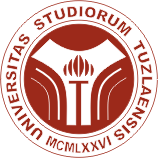 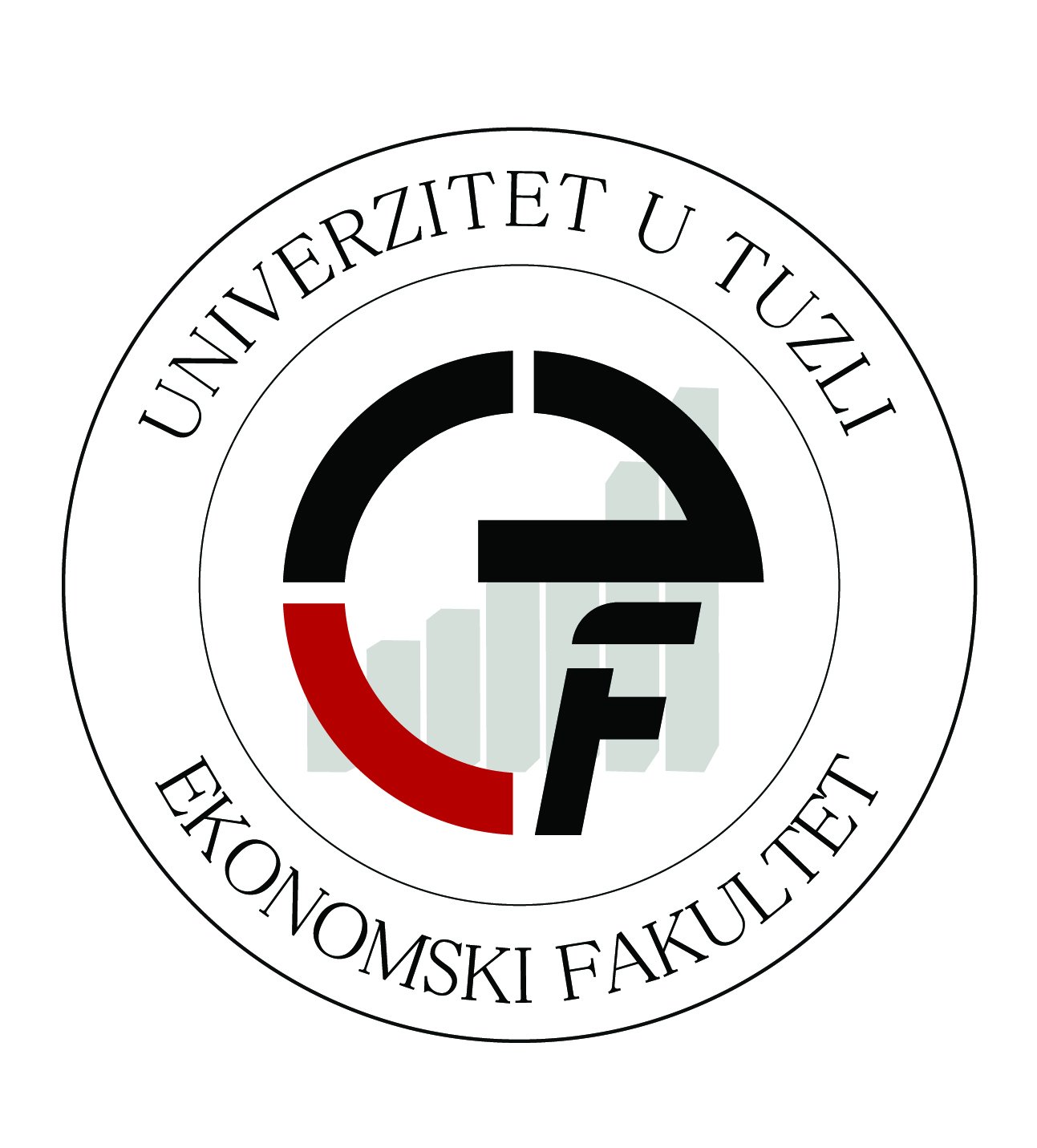 